Communiqué de presse           La Fondation pour les Générations Futures décerne 12 prix d’excellenceLes primé·e·s aux HERA Awards 2022 sont :

24 jeunes diplômé·e·s et chercheur·euse·s qui vous livrent 
leurs réflexions pour transformer le monde de demainNamur, le 31 mars 2022 – Depuis 2010, la Fondation pour les Générations Futures stimule via les HERA Awards le rôle crucial des universités et des hautes écoles dans l’émergence d’innovations soutenables et de réponses aux enjeux multiples auxquels devront faire face les générations futures. Pour cette 10e édition des HERA Awards, la Fondation pour les Générations Futures décernera 12 prix d’excellence. Ces prix récompensent des mémoires de master et thèses de doctorat pour leur approche systémique à 360°, indispensable à un développement soutenable de notre société.La cérémonie de remise de prix aura lieu le 10 mai 2022 dès 18h à l’UNamur. Elle sera précédée, du 19 avril au 6 mai à 10h30, de 6 webinaires thématiques permettant de découvrir les 24 jeunes primé·e·s aux HERA Awards 2022.
Informations et inscription - obligatoire et ouverte à tou·te·s - sur : www.fgf.be/heraLes 3 thèses de doctorat et 21 mémoires de master primés aux HERA Awards 2022 sont :PRIX DE THESE HERA Doctoral Thesis Award for Future Generations 2022Fanny Boeraeve (ULiège), lauréate 
Un outil à 360° pour mieux évaluer la multi-performance de l’agroécologieCatalina Codruta Dobre (ULB), nominée
De nouvelles pratiques pour réagir aux inondations :
la Région de Bruxelles-Capitale deviendra-t-elle bientôt une « Ville sensible à l’eau » ?
Philip Stessens (ULB et VUB), nominé De nouveaux outils pour planifier la végétalisation des villes : 
éléments clefs d’une politique urbaine plus durable et plus juste. Le cas de la Région de Bruxelles-Capitale.PRIX SPECIAL Special HERA Award Brussels for Future Generations 2022Catalina Codruta Dobre (ULB), lauréateARCHITECTURE HERA Award Sustainable Architecture 2022 Lucas Lamote (UCLouvain), lauréat
Une meilleure inclusion des exilé·e·s au cœur des villes, par la co-construction de
modules légers et la réhabilitation d’un patrimoine bâti vacant.Justine Noulin (ULiège), nominéeLa culture du risque face aux inondations en Wallonie et en Angleterre :
analyse des biais psychologiques et des processus décisionnels.DEMOCRATIE DELIBERATIVE HERA Award Sustainable Democracy 2022
Antoine Herinckx (UCLouvain), lauréat
Des propositions juridiques pour développer une culture de la participation citoyenne 
Pierre Walckiers (UCLouvain), nominé
Des gouttes d’huile bienvenues dans les débats sociétaux à larges implications scientifiquesDESIGN HERA Award Sustainable Design 2022Marie Maréchal (ESA St-Luc Liège), lauréateMontée des eaux, migrations climatiques... 
une fiction post 2050 pour mieux conscientiser la population belgeEsther Bourque-Daydé (ESA St-Luc Bruxelles), nominéeLe réemploi dans l’architecture intérieure : 
une nouvelle relation à la matière, à l’environnement et à l’humainLucas Secades Casino (ULB), nominé
Le nettoyeur portable de coupes menstruelles : un dispositif aisé et sain pour gérer les règlesECONOMIE HERA Award Sustainable Economy 2022Arnaud Van Der Cam (UCLouvain), lauréatLes « comptes carbone », des outils prometteurs pour susciter l’adhésion des citoyens
à la lutte contre le changement climatiqueColine Geury (ULiège), nominéeL’avenir des vêtements slow fashion en Belgique francophone : bien plus qu’une question de prix !Anne Lallemand (UCLouvain), nominée
Mieux gérer l’affluence touristique sur les sites naturels fragiles :
l’exemple du vallon du Ninglinspo à AywailleINGENIERIE HERA Award Sustainable Engineering 2022Justin Goosse (UCLouvain), lauréatRobots industriels et troncs d’arbres « bruts » : l’avenir de la construction en boisFINANCE RESPONSABLE HERA Award Sustainable & Responsible Finance 2022Pauline Rodberg (UCLouvain), lauréateLes comptables en entreprise, acteur·rice·s insoupçonné·e·s de la transition sociale et environnementaleGilles Solé (ULB), nominéLa Taxonomie européenne, précieux outil de réforme fiscale « verte »SYSTEMES ALIMENTAIRES HERA Award Sustainable Food Systems 2022Estelle Compere Leroy et Marie-Aline Cornu (UCLouvain), lauréatesFaire mieux avec moins : réconcilier culture et élevage en Wallonie, et y réintroduire les légumineusesMathieu Delandmeter (ULiège), nominé
Les modèles agricoles wallons à l’horizon 2045-2099 : 
les atouts de l’agroécologie face aux changements climatiquesSANTE HERA Award Sustainable Health 2022Rachelle Rousseaux (UCLouvain), lauréateLa prison, un milieu capable d’améliorer la santé des détenu.e.s grâce à la création d’un 
nouveau « métier », axé sur le dialogue entre professionnelsAlexia Birgorne (UCLouvain), nominéeLe genre, un critère essentiel pour mieux éclairer les inégalités de santé en EuropePauline Postiga (UCLouvain), nominéeLe paysage, élément fondamental d’une architecture hospitalière bienveillante, apaisante 
et orientée « guérison »TECHNOLOGIES DE L’INFORMATION HERA Award Sustainable IT 2022Pauline de Kerckhove dit van der Varent (UCLouvain), lauréateTransition écologique et Smart cities : 
la volonté y est, il est temps de trouver les moyens et les stratégies nécessaires !Louis Golard (UCLouvain), nominéLa consommation énergétique des réseaux mobiles (4G et 5G) : 
des outils pour guider nos choix futursDROIT HERA Award Sustainable Law 2022Pierre Walckiers (ULB), lauréatLa protection des relations avec la nature dans l’expérience néo-zélandaise pour modifier
notre regard sur le droit de l’environnement* * * * * * *À propos de La Fondation pour les Générations FuturesLes HERA Awards sont une initiative de la Fondation pour les Générations Futures. Fondée en 1998, la Fondation pour les Générations Futures est la fondation belge dédiée exclusivement à la transition de notre société vers un mode de développement soutenable, l’un des plus grands défis du 21ème siècle. Fondation d’utilité publique, employant aujourd’hui 15 personnes, elle est pluraliste, indépendante et active dans les trois régions du pays. Plateforme de philanthropie transformatrice, elle permet à ses partenaires, mécènes et donateur·rice·s d’investir dans les générations futures. Elle dispose d’une vaste expérience dans le soutien d’organisations et de porteur·euse·s de projets qui mettent en œuvre des initiatives soutenables en Belgique et en Europe. www.fgf.beÀ propos des HERA AwardsEnseignement, recherche, service à la société : via ses trois missions, l’université joue un rôle crucial dans l’émergence d’innovations soutenables et de réponses aux enjeux multiples auxquels devront faire face les générations futures. La vocation des HERA Awards (Higher Education & Research Awards for Future Generations) est de soutenir celles et ceux - étudiant·e·s, chercheur·euse·s et professeur·e·s - qui intègrent une approche systémique (à 360°) propre à un développement soutenable. Elle est aussi d’inspirer progressivement l’ensemble de la communauté académique. Les HERA Awards récompensent et valorisent des mémoires de master dans de très nombreux domaines (prix annuels de 2.500€) et des thèses de doctorat (prix bisannuel de 7.500€). www.fgf.be/hera Contact presse :Chacun·e des primé·e·s et des président·e·s de jury, de même que Benoît Derenne, directeur de la Fondation pour les Générations Futures, est disponible pour une interview. Veuillez contacter Cécile Purnode, responsable communication: 0479 52 69 11 -  c.purnode@fgf.beMatériel visuel :https://www.dropbox.com/sh/2jr5kiu3b6af6c6/AAACtVxf-kwQQ278I_LEKuoQa?dl=0En partenariat avec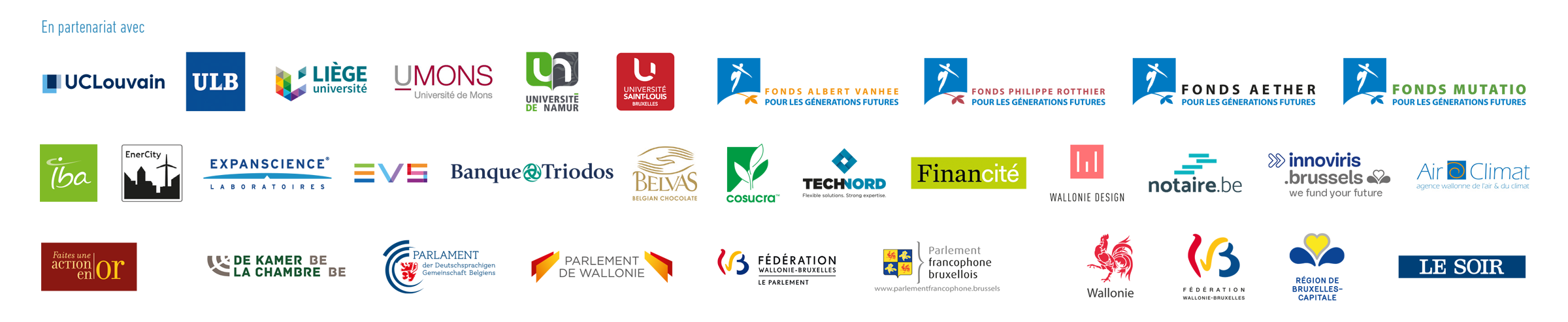 